Publicado en Madrid el 27/03/2017 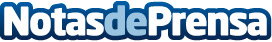 Confirmada la fecha de lanzamiento de ‘El goblin, el origen’El primer libro de José Luis Martínez, titulado ‘El goblin, el origen’, saldrá a la venta el día 30 de marzo. Aunque la novela ya puede adquirirse en formato digital desde Amazon, no será hasta este jueves cuando esté disponible también la edición en papel. Esta fecha coincide con la primera presentación que hará el autor en su tierra natalDatos de contacto:Editorial FalsariaNota de prensa publicada en: https://www.notasdeprensa.es/confirmada-la-fecha-de-lanzamiento-de-el Categorias: Artes Visuales Literatura Baleares Eventos http://www.notasdeprensa.es